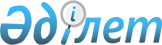 Базалық қаржыландыру субъектілері болып табылатын ұйымдардың тізбесін бекіту туралы
					
			Күшін жойған
			
			
		
					Қазақстан Республикасы Үкіметінің 2011 жылғы 13 мамырдағы № 511 Қаулысы. Күші жойылды - Қазақстан Республикасы Үкіметінің 2022 жылғы 3 маусымдағы № 361 қаулысымен
      Ескерту. Күші жойылды - ҚР Үкіметінің 03.06.2022 № 361 (алғашқы ресми жарияланған күнінен бастап қолданысқа енгізіледі) қаулысымен.
      "Ғылым туралы" Қазақстан Республикасының 2011 жылғы 18 ақпандағы Заңының 3-бабының 11) тармақшасына сәйкес Қазақстан Республикасының Үкіметі ҚАУЛЫ ЕТЕДІ:
      1. Қоса беріліп отырған базалық қаржыландыру субъектілері болып табылатын ұйымдардың тізбесі бекітілсін.
      2. Осы қаулы алғашқы ресми жарияланған күнінен бастап күнтізбелік он күн өткен соң қолданысқа енгізіледі. Базалық қаржыландыру субъектілері болып табылатын ұйымдардың тізбесі
      Ескерту. Тізбеге өзгерістер енгізілді - ҚР Үкіметінің 2011.08.23 N 941, 2011.09.21 N 1084, 2012.03.12 N 315, 2012.04.28 N 544, 2012.05.21 N 647, 2012.06.31 N 706, 2012.05.31 N 710, 2012.06.12 N 786, 2012.06.26 № 837, 2012.07.13 № 934, 2012.07.26 N 978, 2012.07.30 № 999, 2012.11.12 N 1433, 08.05.2013 N 465, 29.05.2013 N 529; 02.07.2013 № 667; 16.09.2013 N 959; 27.12.2013 № 1413 (алғашқы ресми жарияланған күнінен кейін күнтізбелік он күн өткен соң қолданысқа енгізіледі); 04.05.2014 N 446; 19.09.2014 N 994; 19.09.2014 № 995, 20.11.2014 № 1212, 19.12.2014 № 1330; 27.02.2015 № 100; 02.04.2015 № 173 (алғашқы ресми жарияланған күнінен кейін күнтізбелік он күн өткен соң қолданысқа енгізіледі); 23.04.2015 № 276; 24.11.2015 № 939; 15.11.2016 № 704; 28.12.2016 № 880 (алғашқы ресми жарияланған күнінен бастап қолданысқа енгізіледі); 18.01.2017 № 8; 15.02.2017 № 70; 17.02.2017 № 71; 18.02.2017 № 81; 24.05.2017 № 286; 02.06.2017 № 333; 22.01.2018 № 24; 05.04.2018 № 166; 14.09.2018 № 565; 16.10.2018 № 646; 19.10.2018 № 666; 26.03.2019 № 142; 12.06.2019 № 396 (алғашқы ресми жарияланған күнінен кейін күнтізбелік он күн өткен соң қолданысқа енгізіледі); 26.06.2019 № 442; 05.07.2019 № 479; 31.07.2019 № 563; 11.10.2019 № 752; 04.12.2019 № 903; 20.12.2019 № 951; 08.09.2020 № 558; 21.10.2020 № 690; 23.10.2020 № 701; 11.11.2020 № 752; 20.11.2020 № 780 (алғашқы ресми жарияланған күнінен бастап қолданысқа енгізіледі); 30.12.2020 № 939; 30.12.2020 № 951; 31.12.2020 № 955 (алғашқы ресми жарияланған күнінен кейін қолданысқа енгізіледі); 18.02.2021 № 76; 01.09.2021 № 597; 03.09.2021 № 613; 15.11.2021 № 815; 20.12.2021 № 910 (қолданысқа енгізілу тәртібін 13-т. қараңыз); 04.02.2022 № 51; 29.04.2022 № 275 қаулыларымен.
					© 2012. Қазақстан Республикасы Әділет министрлігінің «Қазақстан Республикасының Заңнама және құқықтық ақпарат институты» ШЖҚ РМК
				
Қазақстан Республикасының
Премьер-Министрі:
К. МәсімовҚазақстан Республикасы
Үкіметінің
2011 жылғы 13 мамырдағы
№ 511 қаулысымен
бекітілген
Р/с
№
Атауы
Қазақстан Республикасы Білім және ғылым министрлігі

1.
Ғылым комитетінің "М.А.Айтқожин атындағы Молекулярлық биология және биохимия институты" республикалық мемлекеттік кәсіпорны.
2.
Ғылым комитетінің "Генетика және физиология институты" республикалық мемлекеттік кәсіпорны
3.
Алып тасталды - ҚР Үкіметінің 21.10.2020 № 690 қаулысымен.
4.
Алып тасталды - ҚР Үкіметінің 21.10.2020 № 690 қаулысымен.
5.
Қазақстан Республикасы Білім және ғылым министрлігі Ғылым комитетінің "Алтай ботаникалық бағы" республикалық мемлекеттік кәсіпорны
6.
Ғылым комитетінің "Зоология институты" республикалық мемлекеттік кәсіпорны
7.
Алып тасталды - ҚР Үкіметінің 11.11.2020 № 752 қаулысымен.
8.
Ғылым комитетінің "Маңғышлақ эксперименталдық ботаникалық бағы" республикалық мемлекеттік кәсіпорны
9.
Алып тасталды – ҚР Үкіметінің 20.12.2019 № 951 қаулысымен.
10.
Алып тасталды - ҚР Үкіметінің 20.12.2021 № 910 қаулысымен.
11.
Алып тасталды - ҚР Үкіметінің 20.12.2021 № 910 қаулысымен.
12.
Ғылым комитетінің "Өсімдіктердің биологиясы және биотехнологиясы институты" республикалық мемлекеттік кәсіпорны
13.
Алып тасталды - ҚР Үкіметінің 20.12.2021 № 910 қаулысымен.
14.
Алып тасталды - ҚР Үкіметінің 20.12.2021 № 910 қаулысымен.
15.
Ғылым комитетінің "Математика және математикалық модельдеу институты" республикалық мемлекеттік кәсіпорны
16.
Алынып тасталды - ҚР Үкіметінің 2012.06.12 N 786 Қаулысымен.
17.
Ғылым комитетінің "Академик Ө.А. Жолдасбеков атындағы Механика және машинатану институты" республикалық мемлекеттік кәсіпорны
18.
Ғылым комитетінің "Ақпараттық және есептеуіш технологиялар институты" республикалық мемлекеттік кәсіпорны
19.
Ғылым комитетінің "Жану проблемаларының институты" республикалық мемлекеттік кәсіпорны
20.
Алып тасталды - ҚР Үкіметінің 11.10.2019 № 752 қаулысымен.
21.
Алып тасталды - ҚР Үкіметінің 11.10.2019 № 752 қаулысымен.
22.
Алып тасталды - ҚР Үкіметінің 11.10.2019 № 752 қаулысымен.
23.
Алып тасталды - ҚР Үкіметінің 11.10.2019 № 752 қаулысымен.
24.
Алып тасталды - ҚР Үкіметінің 11.10.2019 № 752 қаулысымен.
25.
Алып тасталды - ҚР Үкіметінің 11.10.2019 № 752 қаулысымен.
26.
Алып тасталды - ҚР Үкіметінің 11.10.2019 № 752 қаулысымен.
27.
Алып тасталды - ҚР Үкіметінің 11.10.2019 № 752 қаулысымен.
28.
Қазақстан Республикасы Білім және ғылым министрлігі Ғылым комитетінің "Экономика институты" шаруашылық жүргізу құқығындағы республикалық мемлекеттік кәсіпорны
29.
Қазақстан Республикасы Білім және ғылым министрлігі Ғылым комитетінің "Философия, саясаттану және дінтану институты" шаруашылық жүргізу құқығындағы республикалық мемлекеттік кәсіпорны
30.
Қазақстан Республикасы Білім және ғылым министрлігі Ғылым комитетінің "А.Байтұрсынұлы атындағы Тіл білімі институты" шаруашылық жүргізу құқығындағы республикалық мемлекеттік кәсіпорны
31.
Қазақстан Республикасы Білім және ғылым министрлігі Ғылым комитетінің "Р.Б.Сүлейменов атындағы Шығыстану институты" шаруашылық жүргізу құқығындағы республикалық мемлекеттік кәсіпорны
32.
Қазақстан Республикасы Білім және ғылым министрлігі Ғылым комитетінің "Ә.Х.Марғұлан атындағы Археология институты" шаруашылық жүргізу құқығындағы республикалық мемлекеттік кәсіпорны
33.
Қазақстан Республикасы Білім және ғылым министрлігі Ғылым комитетінің "М.О.Әуезов атындағы Әдебиет және өнер институты" шаруашылық жүргізу құқығындағы республикалық мемлекеттік кәсіпорны
34.
Қазақстан Республикасы Білім және ғылым министрлігі Ғылым комитетінің "Ш.Ш.Уәлиханов атындағы Тарих және этнология институты" шаруашылық жүргізу құқығындағы республикалық мемлекеттік кәсіпорны
35.
Алып тасталды – ҚР Үкіметінің 10.12.2019 № 914 (01.01.2020 бастап қолданысқаенгізіледі) қаулысымен.
36.
"Ы. Алтынсарин атындағы Ұлттық білім академиясы" шаруашылық жүргізу құқығындағы республикалық мемлекеттік кәсіпорны
37.
Алып тасталды - ҚР Үкіметінің 02.06.2017 № 333 қаулысымен.
38.
"Парасат" ғылыми-технологиялық орталығы" акционерлік қоғамы
39.
Алып тасталды - ҚР Үкіметінің 02.06.2017 № 333 қаулысымен.
40.
Алып тасталды - ҚР Үкіметінің 02.06.2017 № 333 қаулысымен.
41.
"Фитохимия" халықаралық ғылыми-өндірістік холдингі" акционерлік қоғамы
42.
"Жер туралы ғылымдар, металлургия және кен байыту орталығы" акционерлік қоғамы
42-1.
Алып тасталды - ҚР Үкіметінің 11.11.2020 № 752 қаулысымен.
43.
"Физика-техникалық институты" жауапкершілігі шектеулі серіктестігі
44.
"Қ.И.Сәтбаев атындағы Геологиялық зерттеулер институты" жауапкершілігі шектеулі серіктестігі
45.
"У.М.Ахметсафин атындағы Гидрогеология және гидрофизика институты" жауапкершілігі шектеулі серіктестігі
46.
Алып тасталды - ҚР Үкіметінің 01.09.2021 № 597 қаулысымен.
47.
"География және су қауіпсіздігі институты" акционерлік қоғамы
48.
Алып тасталды - ҚР Үкіметінің 11.11.2020 № 752 қаулысымен.
49.
Алып тасталды - ҚР Үкіметінің 11.11.2020 № 752 қаулысымен.
49-1.
Алып тасталды - ҚР Үкіметінің 01.09.2021 № 597 қаулысымен.
50.
Алып тасталды - ҚР Үкіметінің 24.11.2015 № 939 қаулысымен.
51.
Ғылым комитетінің "Ғылым ордасы" республикалық мемлекеттік кәсіпорны
52.
Алынып тасталды - ҚР Үкіметінің 04.05.2014 N 446 қаулысымен.
53.
Алып тасталды - ҚР Үкіметінің 11.10.2019 № 752 қаулысымен.
54.
Алып тасталды - ҚР Үкіметінің 02.06.2017 № 333 қаулысымен.
55.
Алып тасталды - ҚР Үкіметінің 02.06.2017 № 333 қаулысымен.
56.
Алып тасталды - ҚР Үкіметінің 02.06.2017 № 333 қаулысымен.
57.
Алып тасталды - ҚР Үкіметінің 02.06.2017 № 333 қаулысымен.
58.
Алып тасталды - ҚР Үкіметінің 02.06.2017 № 333 қаулысымен.
59.
Алып тасталды - ҚР Үкіметінің 02.06.2017 № 333 қаулысымен.
60.
Алып тасталды - ҚР Үкіметінің 02.06.2017 № 333 қаулысымен.
61.
Алып тасталды - ҚР Үкіметінің 02.06.2017 № 333 қаулысымен.
62.
Алып тасталды - ҚР Үкіметінің 02.06.2017 № 333 қаулысымен.
63.
Алып тасталды - ҚР Үкіметінің 02.06.2017 № 333 қаулысымен.
64.
Алып тасталды - ҚР Үкіметінің 02.06.2017 № 333 қаулысымен.
65.
Алынып тасталды - ҚР Үкіметінің 29.05.2013 N 529 қаулысымен.
66.
Алып тасталды - ҚР Үкіметінің 02.06.2017 № 333 қаулысымен.
67.
Алып тасталды - ҚР Үкіметінің 02.06.2017 № 333 қаулысымен.
68.
Алып тасталды - ҚР Үкіметінің 02.06.2017 № 333 қаулысымен.
69.
Алып тасталды - ҚР Үкіметінің 02.06.2017 № 333 қаулысымен.
69-1.
Алып тасталды - ҚР Үкіметінің 11.11.2020 № 752 қаулысымен.
69-2.
Алып тасталды - ҚР Үкіметінің 02.06.2017 № 333 қаулысымен.
69-3.
"Әл-Фараби атындағы Қазақ ұлттық университеті" коммерциялық емес акционерлік қоғамы
Қазақстан Республикасы Ауыл шаруашылығы министрлігі

70.
Алып тасталды - ҚР Үкіметінің 08.09.2020 № 558 қаулысымен.
71.
"Ә.Н. Бөкейхан атындағы Қазақ орман шаруашылығы және агроорманмелиорация ғылыми-зерттеу институты" жауапкершілігі шектеулі серіктестігі
72.
Алып тасталды - ҚР Үкіметінің 08.09.2020 № 558 қаулысымен.
73.
"Ө.Ө.Оспанов атындағы топырақтану және агрохимия ғылыми-зерттеу институты" жауапкершілігі шектеулі серіктестігі
74.
"Қазақ мал шаруашылығы және жемшөп өндіру ғылыми-зерттеу институты" жауапкершілігі шектеулі серіктестігі
75.
"Оңтүстік-Батыс мал және өсімдік шаруашылығы ғылыми-зерттеу институты" жауапкершілігі шектеулі серіктестігі
76.
Алып тасталды - ҚР Үкіметінің 29.04.2022 № 275 қаулысымен.
77.
"Қазақ егіншілік және өсімдік шаруашылығы ғылыми-зерттеу институты" жауапкершілігі шектеулі серіктестігі
78.
"Заречное" ауыл шаруашылығы тәжірибе станциясы" жауапкершілігі шектеулі серіктестігі
79.
"А.Бараев атындағы астық шаруашылығы ғылыми-өндірістік орталығы" жауапкершілігі шектеулі серіктестігі
80.
Алып тасталды - ҚР Үкіметінің 11.11.2020 № 752 қаулысымен.
81.
"Қазақ мақта шаруашылығы ғылыми-зерттеу институты" жауапкершілігі шектеулі серіктестігі
82.
"Ыбырай Жақаев атындағы Қазақ күріш шаруашылығы ғылыми-зерттеу институты" жауапкершілігі шектеулі серіктестігі
83.
"Жазкен Жиембаев атындағы Қазақ өсімдік қорғау және карантин ғылыми-зерттеу институты" жауапкершілігі шектеулі серіктестігі
84.
"Қазақ жеміс-көкөніс шаруашылығы ғылыми зерттеу институты" жауапкершілігі шектеулі серіктестігі
85.
"Шығыс Қазақстан ауыл шаруашылық тәжірибе станциясы" жауапкершілігі шектеулі серіктестігі
86.
"Көкшетау тәжірибелік-өндірістік шаруашылығы" жауапкершілігі шектеулі серіктестігі
87.
"Қазақ қайта өңдеу және тамақ өнеркәсібі ғылыми-зерттеу институты" жауапкершілігі шектеулі серіктестігі
88.
"Агроинженерия ғылыми-өндірістік орталығы" жауапкершілігі шектеулі серіктестігі
89.
"Қазақ АӨК экономикасы және ауылдық аумақтарды дамыту ғылыми-зерттеу институты" жауапкершілігі шектеулі серіктестігі
90.
"Павлодар ауыл шаруашылық тәжірибе станциясы" жауапкершілігі шектеулі серіктестігі
91.
"Солтүстік Қазақстан ауыл шаруашылығы ғылыми-зерттеу институты" жауапкершілігі шектеулі серіктестігі
92.
Алып тасталды - ҚР Үкіметінің 11.11.2020 № 752 қаулысымен.
93.
"Қазақ тұлпары" жауапкершілігі шектеулі серіктестігі
94.
"Қарабалық ауыл шаруашылығы тәжірибе станциясы" жауапкершілігі шектеулі серіктестігі
95.
"А.Ф. Христенко атындағы Қарағанды ауылшаруашылық тәжірибе станциясы" жауапкершілігі шектеулі серіктестігі
96.
"Красноводопад ауыл шаруашылығы тәжірибе станциясы" жауапкершілігі шектеулі серіктестігі
97.
"Ақтөбе ауыл шаруашылығы тәжірибе станциясы" жауапкершілігі шектеулі серіктестігі
98.
"Орал ауыл шаруашылығы тәжірибе станциясы" жауапкершілігі шектеулі серіктестігі
99.
"Солтүстік Қазақстан ауыл шаруашылығы тәжірибе станциясы" жауапкершілігі шектеулі серіктестігі
100
"АӨК кешеніндегі экономикалық саясат талдау орталығы" жауапкершілігі шектеулі серіктестігі
101
"ҚазАгроИнновация" акционерлік қоғамы
Қазақстан Республикасы Энергетика министрлігі

102.
Алып тасталды - ҚР Үкіметінің 05.07.2019 № 479 қаулысымен.
101-1.
Қазақстан Республикасы Энергетика министрлігінің "Қазақстан Республикасының Ұлттық ядролық орталығы" шаруашылық жүргізу құқығындағы республикалық мемлекеттік кәсіпорны
101-2.
Қазақстан Республикасы Энергетика министрлігінің "Ядролық физика институты" шаруашылық жүргізу құқығындағы республикалық мемлекеттік кәсіпорны
102-3.
Алып тасталды – ҚР Үкіметінің 04.12.2019 № 903 қаулысымен.
Қазақстан Республикасы Индустрия және жаңа технологиялар министрлігі

Ескерту. Бөлім алып тасталды - ҚР Үкіметінің 19.09.2014 № 995 қаулысымен.
Ескерту. Бөлім алып тасталды - ҚР Үкіметінің 19.09.2014 № 995 қаулысымен.
Қазақстан Республикасы Мәдениет және спорт министрлігі

119.
Алып тасталды – ҚР Үкіметінің 12.06.2019 № 396 (алғашқы ресми жарияланған күнінен кейін күнтізбелік он күн өткен соң қолданысқа енгізіледі) қаулысымен.
120.
Алынып тасталды - ҚР Үкіметінің 04.05.2014 N 446 қаулысымен.
121.
Алынып тасталды - ҚР Үкіметінің 2012.07.30. N 999 қаулысымен.
Қазақстан Республикасы Денсаулық сақтау министрлігі

122.
"Қазақ онкология және радиология ғылыми-зерттеу институты" акционерлік қоғамы
123.
Алып тасталды - ҚР Үкіметінің 11.11.2020 № 752 қаулысымен.
124.
"Кардиология және ішкі аурулар ғылыми-зерттеу институты" акционерлік қоғамы
125.
Алынып тасталды - ҚР Үкіметінің 04.05.2014 N 446 қаулысымен.
126.
А.Н. Сызғанов атындағы Хирургия ұлттық ғылыми орталығы" акционерлік қоғамы"
127.
"Педиатрия және балалар хирургиясы ғылыми орталығы" акционерлік қоғамы
128.
Алынып тасталды - ҚР Үкіметінің 04.05.2014 N 446 қаулысымен.
129.
Алып тасталды - ҚР Үкіметінің 11.11.2020 № 752 қаулысымен.
130.
Алып тасталды – ҚР Үкіметінің 22.01.2018 № 24 қаулысымен.
131.
"Семей медицина университеті" коммерциялық емес акционерлік қоғамы
132.
"Қазақ дерматология және инфекциялық аурулар ғылыми орталығы" республикалық мемлекеттік кәсіпорны
133.
"Акушерлік, гинекология және перинатология ғылыми орталығы" акционерлік қоғамы
134.
Алып тасталды - ҚР Үкіметінің 28.12.2016 N 880 қаулысымен.
135.
"Академик Н.Ж. Батпенов атындағы Ұлттық ғылыми травматология және ортопедия орталығы" шаруашылық жүргізу құқығындағы республикалық мемлекеттік кәсіпорны
136.
Алып тасталды - ҚР Үкіметінің 11.11.2020 № 752 қаулысымен.
137.
"Қазақстан Республикасының Ұлттық фтизиопульмонология ғылыми орталығы" республикалық мемлекеттік кәсіпорны
138.
"Қарғанды медицина университеті" коммерциялық емес акционерлік қоғамы
139.
Алып тасталды - ҚР Үкіметінің 28.12.2016 N 880 қаулысымен.
140.
"Ұлттық ғылыми медициналық орталығы" акционерлік қоғамы
141 
"UniversityMedicalCenter" корпоративтік қорының Ана мен бала ұлттық ғылыми орталығы филиалы
142.
"Ұлттық нейрохирургия орталығы" акционерлік қоғамы"
143.
Алып тасталды - ҚР Үкіметінің 11.11.2020 № 752 қаулысымен.
144.
Алынып тасталды - ҚР Үкіметінің 04.05.2014 N 446 қаулысымен.
145.
"Трансфузиология ғылыми-өндірістік орталығы" республикалық мемлекеттік кәсіпорны
145-1.
Алып тасталды - ҚР Үкіметінің 17.02.2017 № 71 қаулысымен.
145-2
Алып тасталды – ҚР Үкіметінің 22.01.2018 № 24 қаулысымен.
145-3.
"Масғұт Айқымбаев атындағы аса қауіпті инфекциялар ұлттық ғылыми орталығы" жауапкершілігі шектеулі серіктестігі
145-4.
Алып тасталды – ҚР Үкіметінің 22.01.2018 № 24 қаулысымен.
145-5.
"Инфекцияға қарсы препараттар ғылыми орталығы" акционерлік қоғамы
145-6.
"Биологиялық қауіпсіздік проблемаларының ғылыми-зерттеу институты" жауапкершілігі шектеулі серіктестігі
145-7.
"Ұлттық биотехнология орталығы" жауапкершілігі шектеулі серіктестігі
145-8.
"Микроорганизмдердің республикалық коллекциясы" жауапкершілігі шектеулі серіктестігі
145-9.
"Биомедпрепарат" ғылыми-сараптамалық орталығы" жауапкершілігі шектеулі серіктестігі
145-10.
"Қазақ ғылыми-зерттеу ветеринария институты" жауапкершілігі шектеулі серіктестігі
Қазақстан Республикасы Еңбек және халықты әлеуметтік қорғау министрлігі

Ескерту. Бөлім алып тасталды - ҚР Үкіметінің 23.04.2015 № 276 қаулысымен.

Қазақстан Республикасы Ішкі істер министрлігі

Ескерту. Бөлім алып тасталды - ҚР Үкіметінің 23.10.2020 № 701 қаулысымен.
Ескерту. Бөлім алып тасталды - ҚР Үкіметінің 23.10.2020 № 701 қаулысымен.
Қазақстан Республикасы Көлік және коммуникация министрлігі

Ескерту. Бөлім алып тасталды - ҚР Үкіметінің 19.09.2014 № 995 қаулысымен.
Ескерту. Бөлім алып тасталды - ҚР Үкіметінің 19.09.2014 № 995 қаулысымен.
Қазақстан Республикасы Ұлттық ғарыш агенттігі
Қазақстан Республикасы Ұлттық ғарыш агенттігі
Ескерту. Бөлім алып тасталды - ҚР Үкіметінің 19.09.2014 № 995 қаулысымен.
Ескерту. Бөлім алып тасталды - ҚР Үкіметінің 19.09.2014 № 995 қаулысымен.
Қазақстан Республикасы Өңірлік даму министрлігі
Ескерту. Бөлім алып тасталды - ҚР Үкіметінің 23.04.2015 № 276 қаулысымен.
Қазақстан Республикасы Өңірлік даму министрлігі
Ескерту. Бөлім алып тасталды - ҚР Үкіметінің 23.04.2015 № 276 қаулысымен.
Қазақстан Республикасы Жер ресурстарын басқару агенттігі
Ескерту. Бөлім алынып тасталды - ҚР Үкіметінің 04.05.2014 N 446 қаулысымен.
Қазақстан Республикасы Жер ресурстарын басқару агенттігі
Ескерту. Бөлім алынып тасталды - ҚР Үкіметінің 04.05.2014 N 446 қаулысымен.
Қазақстан Республикасы Атом энергиясы агенттігі
Ескерту. Бөлім алынып тасталды - ҚР Үкіметінің 04.05.2014 N 446 қаулысымен.
Қазақстан Республикасы Атом энергиясы агенттігі
Ескерту. Бөлім алынып тасталды - ҚР Үкіметінің 04.05.2014 N 446 қаулысымен.
Қазақстан Республикасы Қорғаныс министрлігі
Ескерту. Бөлім алып тасталды - ҚР Үкіметінің 02.06.2017 № 333 қаулысымен.
Қазақстан Республикасы Қорғаныс министрлігі
Ескерту. Бөлім алып тасталды - ҚР Үкіметінің 02.06.2017 № 333 қаулысымен.
Қазақстан Республикасы Ұлттық экономика министрлігі

167.
Алып тасталды - ҚР Үкіметінің 17.02.2017 № 71 қаулысымен.
168.
Алып тасталды - ҚР Үкіметінің 17.02.2017 № 71 қаулысымен.
169.
Алып тасталды - ҚР Үкіметінің 17.02.2017 № 71 қаулысымен.
169-1.
Алып тасталды – ҚР Үкіметінің 15.02.2017 № 70 қаулысымен.
Қазақстан Республикасы Индустрия және инфрақұрылымдық даму министрлігі

Ескерту. Бөлімнің тақырыбы жаңа редакцияда – ҚР Үкіметінің 11.11.2020 № 752 қаулысымен.

170 - 183.
Алып тасталды - ҚР Үкіметінің 27.02.2015 № 100 қаулысымен.
183-1.
"Қазақстан инжиниринг" Research & Development орталығы" жауапкершілігі шектеулі серіктестігі
Қазақстан Республикасы Индустрия және инфрақұрылымдық даму министрлігінің Индустриялық даму комитеті

Ескерту. Кіші бөлімнің тақырыбы жаңа редакцияда – ҚР Үкіметінің 23.10.2020 № 701 қаулысымен.
Ескерту. Кіші бөліммен толықтырылды - ҚР Үкіметінің 27.02.2015 № 100 қаулысымен.
184.
Қазақстан Республикасы Индустрия және инфрақұрылымдық даму министрлігі Индустриялық даму комитетінің "Қазақстан Республикасының Минералды шикізатты кешенді ұқсату жөніндегі ұлттық орталығы" шаруашылық жүргiзу құқығындағы республикалық мемлекеттік кәсіпорны.
185.
Алып тасталды - ҚР Үкіметінің 11.11.2020 № 752 қаулысымен.
186.
Алып тасталды - ҚР Үкіметінің 11.11.2020 № 752 қаулысымен.
187.
Қазақстан Республикасы Индустрия және инфрақұрылымдық даму министрлігі Индустриялық даму комитетінің "Ұлттық технологиялық болжау орталығы" шаруашылық жүргізу құқығындағы республикалық мемлекеттік кәсіпорны.
188.
Алып тасталды - ҚР Үкіметінің 11.11.2020 № 752 қаулысымен.
189.
Алып тасталды - ҚР Үкіметінің 24.05.2017 № 286 қаулысымен.
189-1.
Алып тасталды - ҚР Үкіметінің 20.12.2021 № 910 қаулысымен.
Қазақстан Республикасы Инвестициялар және даму министрлігінің Техникалық реттеу және метрология комитеті

Ескерту. Кіші бөліммен толықтырылды - ҚР Үкіметінің 27.02.2015 № 100 қаулысымен; алып тасталды - ҚР Үкіметінің 11.11.2020 № 752 қаулысымен.

Қазақстан Республикасы Индустрия және инфрақұрылымдық даму министрлігінiң Автомобиль жолдары комитетi

Ескерту. Кіші бөлімнің тақырыбы жаңа редакцияда – ҚР Үкіметінің 11.11.2020 № 752 қаулысымен.
Ескерту. Кіші бөліммен толықтырылды - ҚР Үкіметінің 27.02.2015 № 100 қаулысымен.

191.
"Қазақстан жолдары ғылыми-зерттеу институты" акционерлік қоғамы.
Қазақстан Республикасы Индустрия және инфрақұрылымдық даму министрлігінің Құрылыс және тұрғын үй-коммуналдық шаруашылық істері комитеті

Ескерту. Кіші бөлімнің тақырыбы жаңа редакцияда – ҚР Үкіметінің 11.11.2020 № 752 қаулысымен.
Ескерту. Кіші бөліммен толықтырылды – ҚР Үкіметінің 15.02.2017 № 70 қаулысымен.

191-1.
"Қазақ құрылыс және сәулет ғылыми-зерттеу және жобалау институты" акционерлік қоғамы
Қазақстан Республикасы Инвестициялар және даму министрлігінің Аэроғарыш комитеті

Ескерту. Кіші бөліммен толықтырылды - ҚР Үкіметінің 27.02.2015 № 100; алып тасталды - ҚР Үкіметінің 15.11.2016 № 704; 11.11.2020 № 752 қаулыларымен.
 Қазақстан Республикасының Цифрлық даму, инновациялар және аэроғарыш өнеркәсібі министрлігі
 Ескерту. Тізбе бөліммен толықтырылды - ҚР Үкіметінің 15.11.2016 № 704 қаулысымен; жаңа редакцияда - ҚР Үкіметінің 02.06.2017 № 333 қаулысымен. Қазақстан Республикасының Цифрлық даму, инновациялар және аэроғарыш өнеркәсібі министрлігі
 Ескерту. Тізбе бөліммен толықтырылды - ҚР Үкіметінің 15.11.2016 № 704 қаулысымен; жаңа редакцияда - ҚР Үкіметінің 02.06.2017 № 333 қаулысымен.
195.
Алып тасталды - ҚР Үкіметінің 11.11.2020 № 752 қаулысымен.
196.
Алып тасталды - ҚР Үкіметінің 11.11.2020 № 752 қаулысымен.
196-1.
"Цифрлық үкіметті қолдау орталығы" шаруашылық жүргізу құқығындағы республикалық мемлекеттік кәсіпорны "Қазақстан Республикасы Цифрлық даму, инновациялар және аэроғарыш өнеркәсібі министрлігінің Аэроғарыш комитеті "Қазақстан Республикасы Цифрлық даму, инновациялар және аэроғарыш өнеркәсібі министрлігінің Аэроғарыш комитеті
197.
"Ұлттық ғарыштық зерттеулер мен технологиялар орталығы" акционерлік қоғамы
198.
"Ғарыштық техника және технологиялар институты" еншілес жауапкершілігі шектеулі серіктестігі
199.
"В.Г. Фесенков атындағы астрофизика институты" еншілес жауапкершілігі шектеулі серіктестігі
200.
"Ионосфера институты" еншілес жауапкершілігі шектеулі серіктестігі
201.
Қазақстан Республикасының Цифрлық даму, инновациялар және аэроғарыш өнеркәсібі министрлігі Аэроғарыш комитетінің "Ғарыш-Экология" ғылыми-зерттеу орталығы" шаруашылық жүргізу құқығындағы республикалық мемлекеттік кәсіпорны
Қазақстан Республикасының Еңбек және халықты әлеуметтік қорғау министрлігі

Ескерту. Тізбе бөліммен толықтырылды - ҚР Үкіметінің 18.02.2017 № 81 қаулысымен.

202.
"Қазақстан Республикасы Еңбек және халықты әлеуметтік қорғау министрлігінің Еңбекті қорғау жөніндегі республикалық ғылыми-зерттеу институты" шаруашылық жүргізу құқығындағы республикалық мемлекеттік кәсіпорны
Қазақстан Республикасы Экология, геология және табиғи ресурстар министрлігі
Ескерту. Тізбе бөліммен толықтырылды - ҚР Үкіметінің 05.07.2019 № 479 қаулысымен.
203.
Алып тасталды - ҚР Үкіметінің 11.11.2020 № 752 қаулысымен.
204.
Қазақстан Республикасы Экология, геология және табиғи ресурстар министрлігінің Орман шаруашылығы және жануарлар дүниесі комитетінің "Ботаника және фитоинтродукция институты" республикалық мемлекеттік кәсіпорны"
205.
"Қазақ су шаруашылығы ғылыми-зерттеу институты" жауапкершілігі шектеулі серіктестігі
206.
Қазақстан Республикасы Экология, геология және табиғи ресурстар министрлігі Балық шаруашылығы комитетінің "Балық шаруашылығы ғылыми-өндірістік орталығы" жауапкершілігі шектеулі серіктестігі.
Қазақстан Республикасы Төтенше жағдайлар министрлігі

Ескерту. Тізбе бөліммен толықтырылды – ҚР Үкіметінің 23.10.2020 № 701 қаулысымен.

207.
"Азаматтық қорғау саласындағы ұлттық ғылыми зерттеулер, даярлау және оқыту орталығы" АҚ.
207-1.
"Сейсмология институты" жауапкершілігі шектеулі серіктестігі.
207-2.
"Сейсмологиялық тәжірибелік-әдістемелік экспедиция" жауапкершілігі шектеулі серіктестігі.
Қазақстан Республикасы Қорғаныс министрлігі

Ескерту. Тізбе бөліммен толықтырылды – ҚР Үкіметінің 11.11.2020 № 752 қаулысымен.

208.
"Әскери-стратегиялық зерттеулер орталығы" акционерлік қоғамы